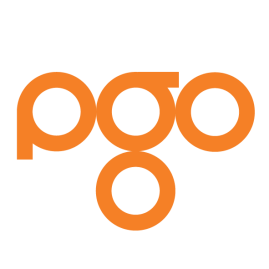 Grupa PGO to największa w Polsce grupa przemysłowa specjalizująca się w produkcji odlewów 
i odkuwek. Jesteśmy nowoczesną organizacją, która inwestuje w swoich pracowników i zapewnia im możliwość poszerzenia kompetencji zawodowych. Rozwijamy się, pamiętając o równowadze i odpowiedzialności. Realizujemy coraz bardziej wymagające projekty do wielu sektorów przemysłowych. W związku z dynamicznym rozwojem, poszukujemy osoby na stanowisko:Elektryk/Mechanik/Elektronik/Pracownik Utrzymania RuchuOferujemy:Pracę w oparciu o stabilne zatrudnienie na podstawie umowy o pracę na pełen etat;Możliwość rozwoju zawodowego w strukturach Spółki;Inwestycje w rozwój pracowników – dofinansowanie do szkoleń, certyfikatów,Możliwość skorzystania z atrakcyjnych programów dedykowanych dzieciom pracowników (bezpłatne wyjazdy wakacyjne, stypendia zagraniczne itp.)Zadania realizowane na danych stanowiskach:Utrzymywanie ciągłości ruchu działu produkcyjnego;Zapewnienie sprawności maszyn i urządzeń produkcyjnych;Bieżąca realizacja zlecanych czynności remontowych;Przeglądy i konserwacje maszyn i urządzeń;Wymagania jakie powinieneś spełniać:Wykształcenie min. zasadnicze zawodowe lub średnie techniczne;Mile widziane doświadczenie zawodowe na podobnym stanowisku;Mile widziana wiedza z zakresu napraw i konserwacji rozdzielni elektrycznych, instalacji elektrycznych, szaf sterowniczych;Umiejętność posługiwania się urządzeniami pomiarowymi;Umiejętność czytania schematów elektrycznych;Mile widziane uprawnienia SEP;Dyspozycyjność - praca w systemie 3-zmianowym;Otwartość i umiejętność pracy w zespole;Bezkonfliktowość oraz odporność na stres;Aplikacje prosimy wysyłać na adres: rekrutacja.kuzniaglinik@pgosa.plProsimy o zamieszczenie klauzuli: Wyrażam zgodę na przetwarzanie danych osobowych zawartych w niniejszym dokumencie do realizacji procesu rekrutacji zgodnie z ustawą z dnia 10 maja 2018 roku o ochronie danych osobowych (Dz. Ustaw z 2018, poz. 1000) oraz zgodnie z Rozporządzeniem Parlamentu Europejskiego i Rady (UE) 2016/679 z dnia 27 kwietnia 2016 r. w sprawie ochrony osób fizycznych w związku z przetwarzaniem danych osobowych i w sprawie swobodnego przepływu takich danych oraz uchylenia dyrektywy 95/46/WE (RODO).